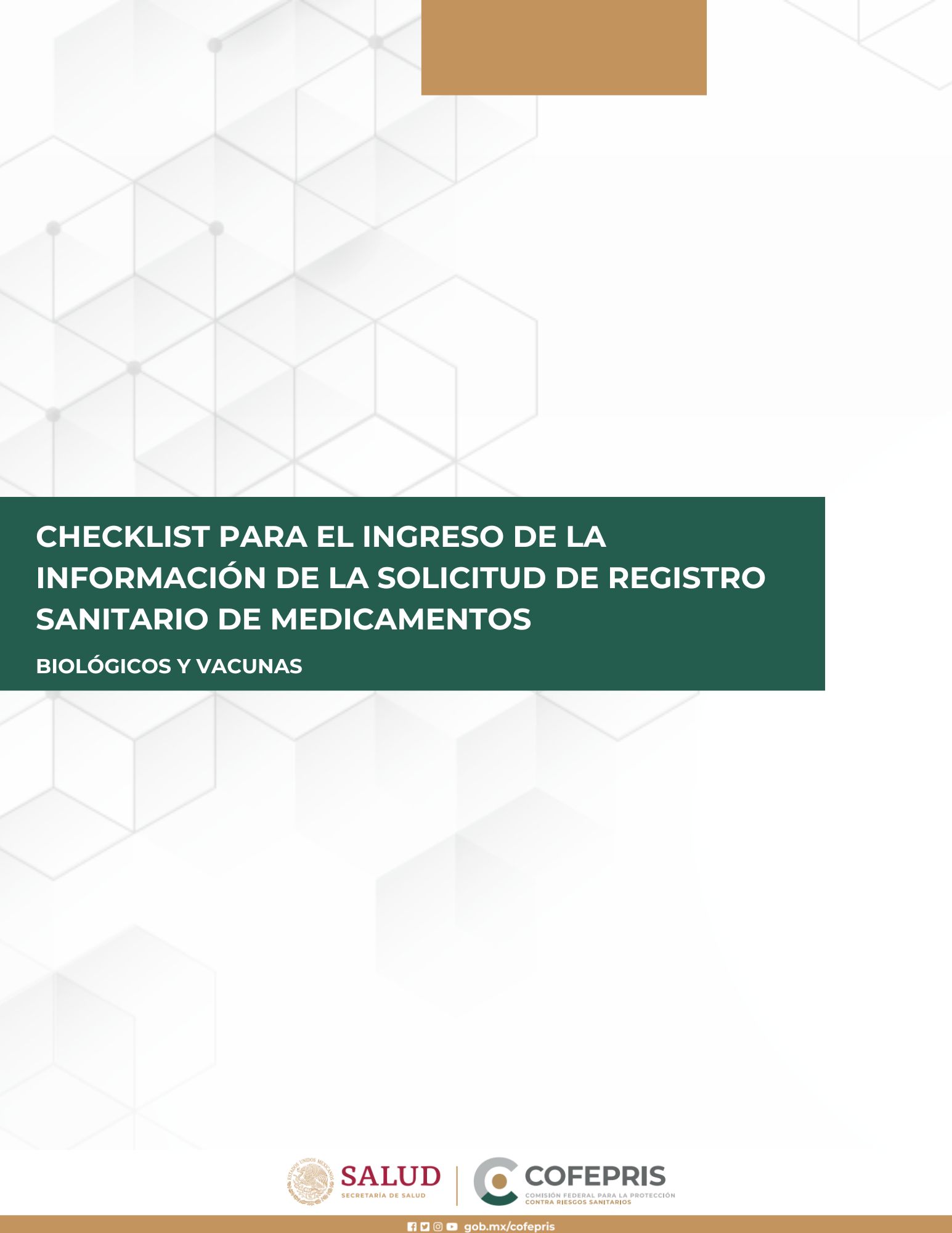 El contenido de ésta documento es de carácter informativo y no legal, debido a que se encuentra permanentemente en revisión y actualización.Fecha de publicación: 15/12/2023HOMOCLAVES:HOMOCLAVES:Modalidad A.De fabricación nacional molécula nueva (COFEPRIS-04-004-A)Modalidad B.De fabricación nacional genérico (COFEPRIS-04-004B)Modalidad C.De fabricación extranjera molécula nueva (COFEPRIS-04-004-C)Modalidad D.De fabricación extranjera genérico (COFEPRIS-04-004D)Modalidad I.Producto Biológico cuyo Ingrediente Activo no está Registrado en los Estados Unidos Mexicanos, pero se encuentra autorizado para su venta en la Unión Europea, Suiza, Estados Unidos de América, Canadá o Australia (al Amparo de los Acuerdos de Equivalencias) (COFEPRIS-04-004-I)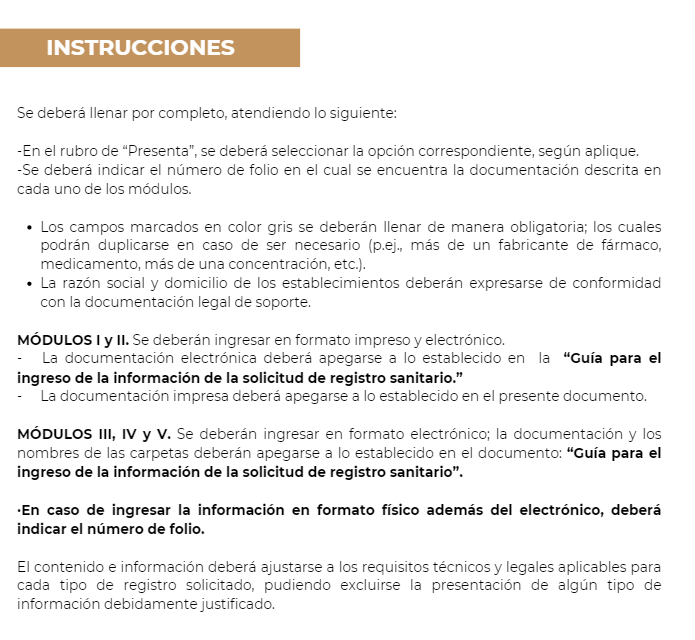 Se deberá llenar por completo, atendiendo lo siguiente:En el rubro de “Presenta”, se deberá seleccionar la opción correspondiente, según aplique.Se deberá indicar el número de folio en el cual se encuentra la documentación descrita en cada uno de los módulos.Los campos marcados en color gris se deberán llenar de manera obligatoria; los cuales podrán duplicarse en caso de ser necesario (p.ej., más de un fabricante de fármaco, medicamento, más de una concentración, etc.).La razón social y domicilio de los establecimientos deberán expresarse de conformidad con la documentación legal de soporte.MÓDULOS I y II. Se deberán ingresar en formato impreso y electrónico.La documentación electrónica deberá apegarse a lo establecido en  la  “Guía para el ingreso de la información de la solicitud de registro sanitario”.La documentación impresa deberá apegarse a lo establecido en el presente documento.MÓDULOS III, IV y V.  Se deberán ingresar en formato electrónico; la documentación y los nombres de las carpetas deberán apegarse a lo establecido en el documento: “Guía para el ingreso de la información de la solicitud de registro sanitario”.En caso de ingresar la información en formato físico además del electrónico, deberá indicar el número de folio.El contenido e información deberá ajustarse a los requisitos técnicos y legales aplicables para cada tipo de registro solicitado, pudiendo excluirse la presentación de algún tipo de información debidamente justificado.MÓDULO I. ADMINISTRATIVA-LEGAL.MÓDULO I. ADMINISTRATIVA-LEGAL.MÓDULO I. ADMINISTRATIVA-LEGAL.MÓDULO I. ADMINISTRATIVA-LEGAL.MÓDULO I. ADMINISTRATIVA-LEGAL.MÓDULO I. ADMINISTRATIVA-LEGAL.MÓDULO I. ADMINISTRATIVA-LEGAL.MÓDULO I. ADMINISTRATIVA-LEGAL.MÓDULO I. ADMINISTRATIVA-LEGAL.MÓDULO I. ADMINISTRATIVA-LEGAL.MÓDULO I. ADMINISTRATIVA-LEGAL.MÓDULO I. ADMINISTRATIVA-LEGAL.MÓDULO I. ADMINISTRATIVA-LEGAL.MÓDULO I. ADMINISTRATIVA-LEGAL.MÓDULO I. ADMINISTRATIVA-LEGAL.MÓDULO I. ADMINISTRATIVA-LEGAL.MÓDULO I. ADMINISTRATIVA-LEGAL.MÓDULO I. ADMINISTRATIVA-LEGAL.MÓDULO I. ADMINISTRATIVA-LEGAL.MÓDULO I. ADMINISTRATIVA-LEGAL.MÓDULO I. ADMINISTRATIVA-LEGAL.PresentaPresentaPresentaFolioFolioÍndice generalÍndice generalÍndice generalÍndice generalÍndice generalÍndice generalÍndice generalÍndice generalÍndice generalÍndice generalÍndice generalÍndice general1.11.11.11.1Cédula para el ingreso de la información de la solicitud de registro sanitario de medicamentos (Formato CTD).Cédula para el ingreso de la información de la solicitud de registro sanitario de medicamentos (Formato CTD).Cédula para el ingreso de la información de la solicitud de registro sanitario de medicamentos (Formato CTD).Cédula para el ingreso de la información de la solicitud de registro sanitario de medicamentos (Formato CTD).Cédula para el ingreso de la información de la solicitud de registro sanitario de medicamentos (Formato CTD).Cédula para el ingreso de la información de la solicitud de registro sanitario de medicamentos (Formato CTD).Cédula para el ingreso de la información de la solicitud de registro sanitario de medicamentos (Formato CTD).Cédula para el ingreso de la información de la solicitud de registro sanitario de medicamentos (Formato CTD).Cédula para el ingreso de la información de la solicitud de registro sanitario de medicamentos (Formato CTD).Cédula para el ingreso de la información de la solicitud de registro sanitario de medicamentos (Formato CTD).Cédula para el ingreso de la información de la solicitud de registro sanitario de medicamentos (Formato CTD).Cédula para el ingreso de la información de la solicitud de registro sanitario de medicamentos (Formato CTD).1.21.21.21.2Original y copia del formato de solicitud de Registro Sanitario.Original y copia del formato de solicitud de Registro Sanitario.Original y copia del formato de solicitud de Registro Sanitario.Original y copia del formato de solicitud de Registro Sanitario.Original y copia del formato de solicitud de Registro Sanitario.Original y copia del formato de solicitud de Registro Sanitario.Original y copia del formato de solicitud de Registro Sanitario.Original y copia del formato de solicitud de Registro Sanitario.Original y copia del formato de solicitud de Registro Sanitario.Original y copia del formato de solicitud de Registro Sanitario.Original y copia del formato de solicitud de Registro Sanitario.Original y copia del formato de solicitud de Registro Sanitario.1.31.31.31.3Acreditación de personalidad jurídica del signatario del formato de solicitud.Acreditación de personalidad jurídica del signatario del formato de solicitud.Acreditación de personalidad jurídica del signatario del formato de solicitud.Acreditación de personalidad jurídica del signatario del formato de solicitud.Acreditación de personalidad jurídica del signatario del formato de solicitud.Acreditación de personalidad jurídica del signatario del formato de solicitud.Acreditación de personalidad jurídica del signatario del formato de solicitud.Acreditación de personalidad jurídica del signatario del formato de solicitud.Acreditación de personalidad jurídica del signatario del formato de solicitud.Acreditación de personalidad jurídica del signatario del formato de solicitud.Acreditación de personalidad jurídica del signatario del formato de solicitud.Acreditación de personalidad jurídica del signatario del formato de solicitud.1.41.41.41.4Carta de presentación del medicamento del cual solicitan la autorización de registro. Carta de presentación del medicamento del cual solicitan la autorización de registro. Carta de presentación del medicamento del cual solicitan la autorización de registro. Carta de presentación del medicamento del cual solicitan la autorización de registro. Carta de presentación del medicamento del cual solicitan la autorización de registro. Carta de presentación del medicamento del cual solicitan la autorización de registro. Carta de presentación del medicamento del cual solicitan la autorización de registro. Carta de presentación del medicamento del cual solicitan la autorización de registro. Carta de presentación del medicamento del cual solicitan la autorización de registro. Carta de presentación del medicamento del cual solicitan la autorización de registro. Carta de presentación del medicamento del cual solicitan la autorización de registro. Carta de presentación del medicamento del cual solicitan la autorización de registro. 1.51.51.51.5Pago de derechos.Pago de derechos.Pago de derechos.Pago de derechos.Pago de derechos.Pago de derechos.Pago de derechos.Pago de derechos.Pago de derechos.Pago de derechos.Pago de derechos.Pago de derechos.1.61.61.61.6Proyectos de etiqueta.Proyectos de etiqueta.Proyectos de etiqueta.Proyectos de etiqueta.Proyectos de etiqueta.Proyectos de etiqueta.Proyectos de etiqueta.Proyectos de etiqueta.Proyectos de etiqueta.Proyectos de etiqueta.Proyectos de etiqueta.Proyectos de etiqueta.1.71.71.71.7Proyecto de instructivo, inserto o prospecto.Proyecto de instructivo, inserto o prospecto.Proyecto de instructivo, inserto o prospecto.Proyecto de instructivo, inserto o prospecto.Proyecto de instructivo, inserto o prospecto.Proyecto de instructivo, inserto o prospecto.Proyecto de instructivo, inserto o prospecto.Proyecto de instructivo, inserto o prospecto.Proyecto de instructivo, inserto o prospecto.Proyecto de instructivo, inserto o prospecto.Proyecto de instructivo, inserto o prospecto.Proyecto de instructivo, inserto o prospecto.1.81.81.81.8Proyecto de información para prescribir en su versión amplia y reducida.Proyecto de información para prescribir en su versión amplia y reducida.Proyecto de información para prescribir en su versión amplia y reducida.Proyecto de información para prescribir en su versión amplia y reducida.Proyecto de información para prescribir en su versión amplia y reducida.Proyecto de información para prescribir en su versión amplia y reducida.Proyecto de información para prescribir en su versión amplia y reducida.Proyecto de información para prescribir en su versión amplia y reducida.Proyecto de información para prescribir en su versión amplia y reducida.Proyecto de información para prescribir en su versión amplia y reducida.Proyecto de información para prescribir en su versión amplia y reducida.Proyecto de información para prescribir en su versión amplia y reducida.1.91.91.91.9Información de patente: título de la patente o licencia de explotación y carta bajo protesta de decir verdad.Información de patente: título de la patente o licencia de explotación y carta bajo protesta de decir verdad.Información de patente: título de la patente o licencia de explotación y carta bajo protesta de decir verdad.Información de patente: título de la patente o licencia de explotación y carta bajo protesta de decir verdad.Información de patente: título de la patente o licencia de explotación y carta bajo protesta de decir verdad.Información de patente: título de la patente o licencia de explotación y carta bajo protesta de decir verdad.Información de patente: título de la patente o licencia de explotación y carta bajo protesta de decir verdad.Información de patente: título de la patente o licencia de explotación y carta bajo protesta de decir verdad.Información de patente: título de la patente o licencia de explotación y carta bajo protesta de decir verdad.Información de patente: título de la patente o licencia de explotación y carta bajo protesta de decir verdad.Información de patente: título de la patente o licencia de explotación y carta bajo protesta de decir verdad.Información de patente: título de la patente o licencia de explotación y carta bajo protesta de decir verdad.1.101.101.101.101.111.111.111.11Oficio con las conclusiones de la reunión del Comité de Moléculas Nuevas, cuando aplique.Oficio con las conclusiones de la reunión del Comité de Moléculas Nuevas, cuando aplique.Oficio con las conclusiones de la reunión del Comité de Moléculas Nuevas, cuando aplique.Oficio con las conclusiones de la reunión del Comité de Moléculas Nuevas, cuando aplique.Oficio con las conclusiones de la reunión del Comité de Moléculas Nuevas, cuando aplique.Oficio con las conclusiones de la reunión del Comité de Moléculas Nuevas, cuando aplique.Oficio con las conclusiones de la reunión del Comité de Moléculas Nuevas, cuando aplique.Oficio con las conclusiones de la reunión del Comité de Moléculas Nuevas, cuando aplique.Oficio con las conclusiones de la reunión del Comité de Moléculas Nuevas, cuando aplique.Oficio con las conclusiones de la reunión del Comité de Moléculas Nuevas, cuando aplique.Oficio con las conclusiones de la reunión del Comité de Moléculas Nuevas, cuando aplique.1.121.121.121.12Certificado de Buenas Prácticas de Fabricación (CBPF) o Documento Equivalente de los establecimientos que participen en el proceso de fabricación del fármaco/biofármaco.Certificado de Buenas Prácticas de Fabricación (CBPF) o Documento Equivalente de los establecimientos que participen en el proceso de fabricación del fármaco/biofármaco.Certificado de Buenas Prácticas de Fabricación (CBPF) o Documento Equivalente de los establecimientos que participen en el proceso de fabricación del fármaco/biofármaco.Certificado de Buenas Prácticas de Fabricación (CBPF) o Documento Equivalente de los establecimientos que participen en el proceso de fabricación del fármaco/biofármaco.Certificado de Buenas Prácticas de Fabricación (CBPF) o Documento Equivalente de los establecimientos que participen en el proceso de fabricación del fármaco/biofármaco.Certificado de Buenas Prácticas de Fabricación (CBPF) o Documento Equivalente de los establecimientos que participen en el proceso de fabricación del fármaco/biofármaco.Certificado de Buenas Prácticas de Fabricación (CBPF) o Documento Equivalente de los establecimientos que participen en el proceso de fabricación del fármaco/biofármaco.Certificado de Buenas Prácticas de Fabricación (CBPF) o Documento Equivalente de los establecimientos que participen en el proceso de fabricación del fármaco/biofármaco.Certificado de Buenas Prácticas de Fabricación (CBPF) o Documento Equivalente de los establecimientos que participen en el proceso de fabricación del fármaco/biofármaco.Certificado de Buenas Prácticas de Fabricación (CBPF) o Documento Equivalente de los establecimientos que participen en el proceso de fabricación del fármaco/biofármaco.Certificado de Buenas Prácticas de Fabricación (CBPF) o Documento Equivalente de los establecimientos que participen en el proceso de fabricación del fármaco/biofármaco.Certificado de Buenas Prácticas de Fabricación (CBPF) o Documento Equivalente de los establecimientos que participen en el proceso de fabricación del fármaco/biofármaco.1.131.131.131.13Certificado de Buenas Prácticas de Fabricación (CBPF) o Documento Equivalente de los establecimientos que participen en el proceso de fabricación del medicamento, acondicionador* o adyuvante en caso de que aplique.Certificado de Buenas Prácticas de Fabricación (CBPF) o Documento Equivalente de los establecimientos que participen en el proceso de fabricación del medicamento, acondicionador* o adyuvante en caso de que aplique.Certificado de Buenas Prácticas de Fabricación (CBPF) o Documento Equivalente de los establecimientos que participen en el proceso de fabricación del medicamento, acondicionador* o adyuvante en caso de que aplique.Certificado de Buenas Prácticas de Fabricación (CBPF) o Documento Equivalente de los establecimientos que participen en el proceso de fabricación del medicamento, acondicionador* o adyuvante en caso de que aplique.Certificado de Buenas Prácticas de Fabricación (CBPF) o Documento Equivalente de los establecimientos que participen en el proceso de fabricación del medicamento, acondicionador* o adyuvante en caso de que aplique.Certificado de Buenas Prácticas de Fabricación (CBPF) o Documento Equivalente de los establecimientos que participen en el proceso de fabricación del medicamento, acondicionador* o adyuvante en caso de que aplique.Certificado de Buenas Prácticas de Fabricación (CBPF) o Documento Equivalente de los establecimientos que participen en el proceso de fabricación del medicamento, acondicionador* o adyuvante en caso de que aplique.Certificado de Buenas Prácticas de Fabricación (CBPF) o Documento Equivalente de los establecimientos que participen en el proceso de fabricación del medicamento, acondicionador* o adyuvante en caso de que aplique.Certificado de Buenas Prácticas de Fabricación (CBPF) o Documento Equivalente de los establecimientos que participen en el proceso de fabricación del medicamento, acondicionador* o adyuvante en caso de que aplique.Certificado de Buenas Prácticas de Fabricación (CBPF) o Documento Equivalente de los establecimientos que participen en el proceso de fabricación del medicamento, acondicionador* o adyuvante en caso de que aplique.Certificado de Buenas Prácticas de Fabricación (CBPF) o Documento Equivalente de los establecimientos que participen en el proceso de fabricación del medicamento, acondicionador* o adyuvante en caso de que aplique.Certificado de Buenas Prácticas de Fabricación (CBPF) o Documento Equivalente de los establecimientos que participen en el proceso de fabricación del medicamento, acondicionador* o adyuvante en caso de que aplique.* Para acondicionamiento secundario. Los nacionales quedan exentos de presentar el CBPF.* Para acondicionamiento secundario. Los nacionales quedan exentos de presentar el CBPF.* Para acondicionamiento secundario. Los nacionales quedan exentos de presentar el CBPF.* Para acondicionamiento secundario. Los nacionales quedan exentos de presentar el CBPF.* Para acondicionamiento secundario. Los nacionales quedan exentos de presentar el CBPF.* Para acondicionamiento secundario. Los nacionales quedan exentos de presentar el CBPF.* Para acondicionamiento secundario. Los nacionales quedan exentos de presentar el CBPF.* Para acondicionamiento secundario. Los nacionales quedan exentos de presentar el CBPF.* Para acondicionamiento secundario. Los nacionales quedan exentos de presentar el CBPF.* Para acondicionamiento secundario. Los nacionales quedan exentos de presentar el CBPF.* Para acondicionamiento secundario. Los nacionales quedan exentos de presentar el CBPF.* Para acondicionamiento secundario. Los nacionales quedan exentos de presentar el CBPF.* Para acondicionamiento secundario. Los nacionales quedan exentos de presentar el CBPF.* Para acondicionamiento secundario. Los nacionales quedan exentos de presentar el CBPF.* Para acondicionamiento secundario. Los nacionales quedan exentos de presentar el CBPF.* Para acondicionamiento secundario. Los nacionales quedan exentos de presentar el CBPF.* Para acondicionamiento secundario. Los nacionales quedan exentos de presentar el CBPF.1.141.141.141.14Certificado de Buenas Prácticas de Fabricación (CBPF) o Documento Equivalente de los establecimientos que participen en el proceso de fabricación del diluyente en caso de que aplique.Certificado de Buenas Prácticas de Fabricación (CBPF) o Documento Equivalente de los establecimientos que participen en el proceso de fabricación del diluyente en caso de que aplique.Certificado de Buenas Prácticas de Fabricación (CBPF) o Documento Equivalente de los establecimientos que participen en el proceso de fabricación del diluyente en caso de que aplique.Certificado de Buenas Prácticas de Fabricación (CBPF) o Documento Equivalente de los establecimientos que participen en el proceso de fabricación del diluyente en caso de que aplique.Certificado de Buenas Prácticas de Fabricación (CBPF) o Documento Equivalente de los establecimientos que participen en el proceso de fabricación del diluyente en caso de que aplique.Certificado de Buenas Prácticas de Fabricación (CBPF) o Documento Equivalente de los establecimientos que participen en el proceso de fabricación del diluyente en caso de que aplique.Certificado de Buenas Prácticas de Fabricación (CBPF) o Documento Equivalente de los establecimientos que participen en el proceso de fabricación del diluyente en caso de que aplique.Certificado de Buenas Prácticas de Fabricación (CBPF) o Documento Equivalente de los establecimientos que participen en el proceso de fabricación del diluyente en caso de que aplique.Certificado de Buenas Prácticas de Fabricación (CBPF) o Documento Equivalente de los establecimientos que participen en el proceso de fabricación del diluyente en caso de que aplique.Certificado de Buenas Prácticas de Fabricación (CBPF) o Documento Equivalente de los establecimientos que participen en el proceso de fabricación del diluyente en caso de que aplique.Certificado de Buenas Prácticas de Fabricación (CBPF) o Documento Equivalente de los establecimientos que participen en el proceso de fabricación del diluyente en caso de que aplique.Certificado de Buenas Prácticas de Fabricación (CBPF) o Documento Equivalente de los establecimientos que participen en el proceso de fabricación del diluyente en caso de que aplique.1.151.151.151.15Copia simple de licencia sanitaria o aviso de funcionamiento del establecimiento (almacén y/o distribuidor, acondicionador secundario nacional, cuando aplique). Copia simple de licencia sanitaria o aviso de funcionamiento del establecimiento (almacén y/o distribuidor, acondicionador secundario nacional, cuando aplique). Copia simple de licencia sanitaria o aviso de funcionamiento del establecimiento (almacén y/o distribuidor, acondicionador secundario nacional, cuando aplique). Copia simple de licencia sanitaria o aviso de funcionamiento del establecimiento (almacén y/o distribuidor, acondicionador secundario nacional, cuando aplique). Copia simple de licencia sanitaria o aviso de funcionamiento del establecimiento (almacén y/o distribuidor, acondicionador secundario nacional, cuando aplique). Copia simple de licencia sanitaria o aviso de funcionamiento del establecimiento (almacén y/o distribuidor, acondicionador secundario nacional, cuando aplique). Copia simple de licencia sanitaria o aviso de funcionamiento del establecimiento (almacén y/o distribuidor, acondicionador secundario nacional, cuando aplique). Copia simple de licencia sanitaria o aviso de funcionamiento del establecimiento (almacén y/o distribuidor, acondicionador secundario nacional, cuando aplique). Copia simple de licencia sanitaria o aviso de funcionamiento del establecimiento (almacén y/o distribuidor, acondicionador secundario nacional, cuando aplique). Copia simple de licencia sanitaria o aviso de funcionamiento del establecimiento (almacén y/o distribuidor, acondicionador secundario nacional, cuando aplique). Copia simple de licencia sanitaria o aviso de funcionamiento del establecimiento (almacén y/o distribuidor, acondicionador secundario nacional, cuando aplique). Copia simple de licencia sanitaria o aviso de funcionamiento del establecimiento (almacén y/o distribuidor, acondicionador secundario nacional, cuando aplique). 1.161.161.161.16Copia simple del aviso del responsable sanitario.Copia simple del aviso del responsable sanitario.Copia simple del aviso del responsable sanitario.Copia simple del aviso del responsable sanitario.Copia simple del aviso del responsable sanitario.Copia simple del aviso del responsable sanitario.Copia simple del aviso del responsable sanitario.Copia simple del aviso del responsable sanitario.Copia simple del aviso del responsable sanitario.Copia simple del aviso del responsable sanitario.Copia simple del aviso del responsable sanitario.Copia simple del aviso del responsable sanitario.1.171.171.171.17Certificado de Libre Venta o documento equivalente, emitido por el país de origen (fabricante extranjero).Certificado de Libre Venta o documento equivalente, emitido por el país de origen (fabricante extranjero).Certificado de Libre Venta o documento equivalente, emitido por el país de origen (fabricante extranjero).Certificado de Libre Venta o documento equivalente, emitido por el país de origen (fabricante extranjero).Certificado de Libre Venta o documento equivalente, emitido por el país de origen (fabricante extranjero).Certificado de Libre Venta o documento equivalente, emitido por el país de origen (fabricante extranjero).Certificado de Libre Venta o documento equivalente, emitido por el país de origen (fabricante extranjero).Certificado de Libre Venta o documento equivalente, emitido por el país de origen (fabricante extranjero).Certificado de Libre Venta o documento equivalente, emitido por el país de origen (fabricante extranjero).Certificado de Libre Venta o documento equivalente, emitido por el país de origen (fabricante extranjero).Certificado de Libre Venta o documento equivalente, emitido por el país de origen (fabricante extranjero).Certificado de Libre Venta o documento equivalente, emitido por el país de origen (fabricante extranjero).1.17.11.17.11.17.11.17.11.17.11.17.1Nuevas entidades moleculares que no cuenten con CLV o documento equivalente:Nuevas entidades moleculares que no cuenten con CLV o documento equivalente:Nuevas entidades moleculares que no cuenten con CLV o documento equivalente:Nuevas entidades moleculares que no cuenten con CLV o documento equivalente:Nuevas entidades moleculares que no cuenten con CLV o documento equivalente:Nuevas entidades moleculares que no cuenten con CLV o documento equivalente:Nuevas entidades moleculares que no cuenten con CLV o documento equivalente:Nuevas entidades moleculares que no cuenten con CLV o documento equivalente:Nuevas entidades moleculares que no cuenten con CLV o documento equivalente:Nuevas entidades moleculares que no cuenten con CLV o documento equivalente:Nuevas entidades moleculares que no cuenten con CLV o documento equivalente:Nuevas entidades moleculares que no cuenten con CLV o documento equivalente:Nuevas entidades moleculares que no cuenten con CLV o documento equivalente:Nuevas entidades moleculares que no cuenten con CLV o documento equivalente:1.17.1.11.17.1.11.17.1.11.17.1.11.17.1.11.17.1.11.17.1.1Informes de estudios clínicos que incluyan población mexicanaInformes de estudios clínicos que incluyan población mexicanaInformes de estudios clínicos que incluyan población mexicanaInformes de estudios clínicos que incluyan población mexicanaInformes de estudios clínicos que incluyan población mexicanaInformes de estudios clínicos que incluyan población mexicanaInformes de estudios clínicos que incluyan población mexicana1.17.1.21.17.1.21.17.1.21.17.1.21.17.1.21.17.1.21.17.1.2Documento que describa las actividades e intervenciones designadas para caracterizar y prevenir los potenciales riesgos previamente identificados, relacionados con los medicamentos, incluyendo la medición de la efectividad de dichas intervenciones.Documento que describa las actividades e intervenciones designadas para caracterizar y prevenir los potenciales riesgos previamente identificados, relacionados con los medicamentos, incluyendo la medición de la efectividad de dichas intervenciones.Documento que describa las actividades e intervenciones designadas para caracterizar y prevenir los potenciales riesgos previamente identificados, relacionados con los medicamentos, incluyendo la medición de la efectividad de dichas intervenciones.Documento que describa las actividades e intervenciones designadas para caracterizar y prevenir los potenciales riesgos previamente identificados, relacionados con los medicamentos, incluyendo la medición de la efectividad de dichas intervenciones.Documento que describa las actividades e intervenciones designadas para caracterizar y prevenir los potenciales riesgos previamente identificados, relacionados con los medicamentos, incluyendo la medición de la efectividad de dichas intervenciones.Documento que describa las actividades e intervenciones designadas para caracterizar y prevenir los potenciales riesgos previamente identificados, relacionados con los medicamentos, incluyendo la medición de la efectividad de dichas intervenciones.Documento que describa las actividades e intervenciones designadas para caracterizar y prevenir los potenciales riesgos previamente identificados, relacionados con los medicamentos, incluyendo la medición de la efectividad de dichas intervenciones.Además de lo anterior, según aplique:Además de lo anterior, según aplique:Además de lo anterior, según aplique:Además de lo anterior, según aplique:Además de lo anterior, según aplique:Además de lo anterior, según aplique:Además de lo anterior, según aplique:Además de lo anterior, según aplique:Además de lo anterior, según aplique:Además de lo anterior, según aplique:Además de lo anterior, según aplique:Además de lo anterior, según aplique:Además de lo anterior, según aplique:Además de lo anterior, según aplique:Además de lo anterior, según aplique:1.181.181.18TitularTitularTitularTitularTitularTitularTitularTitularTitularTitularTitularTitularTitularTitularTitularTitularTitularTitular1.191.191.19Acuerdos de equivalencia celebrados con Autoridades ReguladorasAcuerdos de equivalencia celebrados con Autoridades ReguladorasAcuerdos de equivalencia celebrados con Autoridades ReguladorasAcuerdos de equivalencia celebrados con Autoridades ReguladorasAcuerdos de equivalencia celebrados con Autoridades ReguladorasAcuerdos de equivalencia celebrados con Autoridades ReguladorasAcuerdos de equivalencia celebrados con Autoridades ReguladorasAcuerdos de equivalencia celebrados con Autoridades ReguladorasAcuerdos de equivalencia celebrados con Autoridades ReguladorasAcuerdos de equivalencia celebrados con Autoridades ReguladorasAcuerdos de equivalencia celebrados con Autoridades ReguladorasAcuerdos de equivalencia celebrados con Autoridades ReguladorasAcuerdos de equivalencia celebrados con Autoridades ReguladorasAcuerdos de equivalencia celebrados con Autoridades ReguladorasAcuerdos de equivalencia celebrados con Autoridades ReguladorasAcuerdos de equivalencia celebrados con Autoridades ReguladorasAcuerdos de equivalencia celebrados con Autoridades ReguladorasAcuerdos de equivalencia celebrados con Autoridades ReguladorasMÓDULO II. RESUMEN FÍSICOMÓDULO II. RESUMEN FÍSICOMÓDULO II. RESUMEN FÍSICOMÓDULO II. RESUMEN FÍSICOMÓDULO II. RESUMEN FÍSICOMÓDULO II. RESUMEN FÍSICOMÓDULO II. RESUMEN FÍSICOMÓDULO II. RESUMEN FÍSICOMÓDULO II. RESUMEN FÍSICOMÓDULO II. RESUMEN FÍSICOMÓDULO II. RESUMEN FÍSICOMÓDULO II. RESUMEN FÍSICOMÓDULO II. RESUMEN FÍSICOMÓDULO II. RESUMEN FÍSICOMÓDULO II. RESUMEN FÍSICOMÓDULO II. RESUMEN FÍSICOMÓDULO II. RESUMEN FÍSICOMÓDULO II. RESUMEN FÍSICOMÓDULO II. RESUMEN FÍSICOMÓDULO II. RESUMEN FÍSICOPresentaPresentaPresentaFolioFolioFolio2.12.12.12.12.12.12.12.1Tabla de contenidoTabla de contenidoTabla de contenidoTabla de contenidoTabla de contenidoTabla de contenido2.22.22.22.22.22.22.22.2IntroducciónIntroducciónIntroducciónIntroducciónIntroducciónIntroducción2.32.32.32.32.32.32.32.3Resumen general de calidadResumen general de calidadResumen general de calidadResumen general de calidadResumen general de calidadResumen general de calidad2.3.S2.3.S2.3.S2.3.S2.3.S2.3.S2.3.S2.3.SFármacoFármacoFármacoFármacoFármacoFármaco2.3.S.12.3.S.12.3.S.12.3.S.12.3.S.12.3.S.12.3.S.12.3.S.1Información generalInformación generalInformación generalInformación generalInformación generalInformación general2.3.S.22.3.S.22.3.S.22.3.S.22.3.S.22.3.S.22.3.S.22.3.S.2Fabricación Fabricación Fabricación Fabricación Fabricación Fabricación 2.3.S.32.3.S.32.3.S.32.3.S.32.3.S.32.3.S.32.3.S.32.3.S.3Caracterización Caracterización Caracterización Caracterización Caracterización Caracterización 2.3.S.42.3.S.42.3.S.42.3.S.42.3.S.42.3.S.42.3.S.42.3.S.4Control de fármaco Control de fármaco Control de fármaco Control de fármaco Control de fármaco Control de fármaco 2.3.S.52.3.S.52.3.S.52.3.S.52.3.S.52.3.S.52.3.S.52.3.S.5Estándares o materiales de referencia Estándares o materiales de referencia Estándares o materiales de referencia Estándares o materiales de referencia Estándares o materiales de referencia Estándares o materiales de referencia 2.3.S.62.3.S.62.3.S.62.3.S.62.3.S.62.3.S.62.3.S.62.3.S.6Sistema contenedor cierre Sistema contenedor cierre Sistema contenedor cierre Sistema contenedor cierre Sistema contenedor cierre Sistema contenedor cierre 2.3.S.72.3.S.72.3.S.72.3.S.72.3.S.72.3.S.72.3.S.72.3.S.7Estabilidad Estabilidad Estabilidad Estabilidad Estabilidad Estabilidad 2.3.P2.3.P2.3.P2.3.P2.3.P2.3.P2.3.P2.3.PProducto terminado Producto terminado Producto terminado Producto terminado Producto terminado Producto terminado 2.3.P.12.3.P.12.3.P.12.3.P.12.3.P.12.3.P.12.3.P.12.3.P.1Descripción y composición de producto terminado Descripción y composición de producto terminado Descripción y composición de producto terminado Descripción y composición de producto terminado Descripción y composición de producto terminado Descripción y composición de producto terminado 2.3.P.22.3.P.22.3.P.22.3.P.22.3.P.22.3.P.22.3.P.22.3.P.2Desarrollo farmacéutico Desarrollo farmacéutico Desarrollo farmacéutico Desarrollo farmacéutico Desarrollo farmacéutico Desarrollo farmacéutico 2.3.P.32.3.P.32.3.P.32.3.P.32.3.P.32.3.P.32.3.P.32.3.P.3Fabricación Fabricación Fabricación Fabricación Fabricación Fabricación 2.3.P.42.3.P.42.3.P.42.3.P.42.3.P.42.3.P.42.3.P.42.3.P.4Control de aditivosControl de aditivosControl de aditivosControl de aditivosControl de aditivosControl de aditivos2.3.P.52.3.P.52.3.P.52.3.P.52.3.P.52.3.P.52.3.P.52.3.P.5Control de producto  terminado Control de producto  terminado Control de producto  terminado Control de producto  terminado Control de producto  terminado Control de producto  terminado 2.3.P.62.3.P.62.3.P.62.3.P.62.3.P.62.3.P.62.3.P.62.3.P.6Estándares o materiales de referenciaEstándares o materiales de referenciaEstándares o materiales de referenciaEstándares o materiales de referenciaEstándares o materiales de referenciaEstándares o materiales de referencia2.3.P.72.3.P.72.3.P.72.3.P.72.3.P.72.3.P.72.3.P.72.3.P.7Sistema contenedor cierre Sistema contenedor cierre Sistema contenedor cierre Sistema contenedor cierre Sistema contenedor cierre Sistema contenedor cierre 2.3.P.82.3.P.82.3.P.82.3.P.82.3.P.82.3.P.82.3.P.82.3.P.8Estabilidad  Estabilidad  Estabilidad  Estabilidad  Estabilidad  Estabilidad  2.3.A2.3.A2.3.A2.3.A2.3.A2.3.A2.3.A2.3.AApéndicesApéndicesApéndicesApéndicesApéndicesApéndices2.3.A.22.3.A.22.3.A.22.3.A.22.3.A.22.3.A.22.3.A.22.3.A.2Evaluación de seguridad de agentes adventicios (nombre, forma farmacéutica, fabricante)Evaluación de seguridad de agentes adventicios (nombre, forma farmacéutica, fabricante)Evaluación de seguridad de agentes adventicios (nombre, forma farmacéutica, fabricante)Evaluación de seguridad de agentes adventicios (nombre, forma farmacéutica, fabricante)Evaluación de seguridad de agentes adventicios (nombre, forma farmacéutica, fabricante)Evaluación de seguridad de agentes adventicios (nombre, forma farmacéutica, fabricante)2.3A.32.3A.32.3A.32.3A.32.3A.32.3A.32.3A.32.3A.3Nuevos aditivosNuevos aditivosNuevos aditivosNuevos aditivosNuevos aditivosNuevos aditivos2.3.R2.3.R2.3.R2.3.R2.3.R2.3.R2.3.R2.3.RInformación RegionalInformación RegionalInformación RegionalInformación RegionalInformación RegionalInformación Regional2.42.42.42.42.42.42.42.4Análisis global preclínico.Análisis global preclínico.Análisis global preclínico.Análisis global preclínico.Análisis global preclínico.Análisis global preclínico.2.52.52.52.52.52.52.52.5Análisis global clínicoAnálisis global clínicoAnálisis global clínicoAnálisis global clínicoAnálisis global clínicoAnálisis global clínico2.5.12.5.12.5.12.5.12.5.12.5.12.5.12.5.1Racional del desarrollo del producto.Racional del desarrollo del producto.Racional del desarrollo del producto.Racional del desarrollo del producto.Racional del desarrollo del producto.Racional del desarrollo del producto.2.5.22.5.22.5.22.5.22.5.22.5.22.5.22.5.2Resumen biofarmacéuticoResumen biofarmacéuticoResumen biofarmacéuticoResumen biofarmacéuticoResumen biofarmacéuticoResumen biofarmacéutico2.5.32.5.32.5.32.5.32.5.32.5.32.5.32.5.3Resumen de farmacología clínicaResumen de farmacología clínicaResumen de farmacología clínicaResumen de farmacología clínicaResumen de farmacología clínicaResumen de farmacología clínica2.5.42.5.42.5.42.5.42.5.42.5.42.5.42.5.4Resumen de eficaciaResumen de eficaciaResumen de eficaciaResumen de eficaciaResumen de eficaciaResumen de eficacia2.5.52.5.52.5.52.5.52.5.52.5.52.5.52.5.5Resumen de seguridadResumen de seguridadResumen de seguridadResumen de seguridadResumen de seguridadResumen de seguridad2.5.62.5.62.5.62.5.62.5.62.5.62.5.62.5.6Conclusiones del riesgo y beneficioConclusiones del riesgo y beneficioConclusiones del riesgo y beneficioConclusiones del riesgo y beneficioConclusiones del riesgo y beneficioConclusiones del riesgo y beneficio2.5.6.12.5.6.12.5.6.12.5.6.12.5.6.12.5.6.12.5.6.12.5.6.1Contexto terapéuticoContexto terapéuticoContexto terapéuticoContexto terapéuticoContexto terapéuticoContexto terapéutico2.5.6.1.12.5.6.1.12.5.6.1.12.5.6.1.12.5.6.1.12.5.6.1.12.5.6.1.12.5.6.1.12.5.6.1.1Enfermedad o afecciónEnfermedad o afecciónEnfermedad o afección2.5.6.1.22.5.6.1.22.5.6.1.22.5.6.1.22.5.6.1.22.5.6.1.22.5.6.1.22.5.6.1.22.5.6.1.2Terapias actualesTerapias actualesTerapias actuales2.5.6.22.5.6.22.5.6.22.5.6.22.5.6.22.5.6.22.5.6.22.5.6.2BeneficiosBeneficiosBeneficiosBeneficiosBeneficiosBeneficios2.5.6.32.5.6.32.5.6.32.5.6.32.5.6.32.5.6.32.5.6.32.5.6.3RiesgosRiesgosRiesgosRiesgosRiesgosRiesgos2.5.6.42.5.6.42.5.6.42.5.6.42.5.6.42.5.6.42.5.6.42.5.6.4Evaluación del riesgo – beneficioEvaluación del riesgo – beneficioEvaluación del riesgo – beneficioEvaluación del riesgo – beneficioEvaluación del riesgo – beneficioEvaluación del riesgo – beneficio2.5.6.52.5.6.52.5.6.52.5.6.52.5.6.52.5.6.52.5.6.52.5.6.5ApéndiceApéndiceApéndiceApéndiceApéndiceApéndice2.5.72.5.72.5.72.5.72.5.72.5.72.5.72.5.7Literatura de ReferenciaLiteratura de ReferenciaLiteratura de ReferenciaLiteratura de ReferenciaLiteratura de ReferenciaLiteratura de Referencia2.62.62.62.62.62.62.62.6Resumen escrito y tabulado preclínicoResumen escrito y tabulado preclínicoResumen escrito y tabulado preclínicoResumen escrito y tabulado preclínicoResumen escrito y tabulado preclínicoResumen escrito y tabulado preclínico2.6.12.6.12.6.12.6.12.6.12.6.12.6.12.6.1IntroducciónIntroducciónIntroducciónIntroducciónIntroducciónIntroducción2.6.22.6.22.6.22.6.22.6.22.6.22.6.22.6.2Resumen escrito de farmacologíaResumen escrito de farmacologíaResumen escrito de farmacologíaResumen escrito de farmacologíaResumen escrito de farmacologíaResumen escrito de farmacología2.6.2.12.6.2.12.6.2.12.6.2.12.6.2.12.6.2.12.6.2.12.6.2.12.6.2.1Breve resumenBreve resumenBreve resumen2.6.2.22.6.2.22.6.2.22.6.2.22.6.2.22.6.2.22.6.2.22.6.2.22.6.2.2Farmacodinamia primariaFarmacodinamia primariaFarmacodinamia primaria2.6.2.32.6.2.32.6.2.32.6.2.32.6.2.32.6.2.32.6.2.32.6.2.32.6.2.3Farmacodinamia secundariaFarmacodinamia secundariaFarmacodinamia secundaria2.6.2.42.6.2.42.6.2.42.6.2.42.6.2.42.6.2.42.6.2.42.6.2.42.6.2.4Farmacología de seguridadFarmacología de seguridadFarmacología de seguridad2.6.2.52.6.2.52.6.2.52.6.2.52.6.2.52.6.2.52.6.2.52.6.2.52.6.2.5Interacciones farmacodinámicas entre medicamentosInteracciones farmacodinámicas entre medicamentosInteracciones farmacodinámicas entre medicamentos2.6.2.62.6.2.62.6.2.62.6.2.62.6.2.62.6.2.62.6.2.62.6.2.62.6.2.6Discusión y conclusionesDiscusión y conclusionesDiscusión y conclusiones2.6.2.72.6.2.72.6.2.72.6.2.72.6.2.72.6.2.72.6.2.72.6.2.72.6.2.7Tablas y figurasTablas y figurasTablas y figuras2.6.32.6.32.6.32.6.32.6.32.6.32.6.32.6.3Resumen tabulado de farmacologíaResumen tabulado de farmacologíaResumen tabulado de farmacologíaResumen tabulado de farmacologíaResumen tabulado de farmacologíaResumen tabulado de farmacología2.6.42.6.42.6.42.6.42.6.42.6.42.6.42.6.4Resumen escrito de farmacocinéticaResumen escrito de farmacocinéticaResumen escrito de farmacocinéticaResumen escrito de farmacocinéticaResumen escrito de farmacocinéticaResumen escrito de farmacocinética2.6.4.12.6.4.12.6.4.12.6.4.12.6.4.12.6.4.12.6.4.12.6.4.12.6.4.1Breve resumenBreve resumenBreve resumen2.6.4.22.6.4.22.6.4.22.6.4.22.6.4.22.6.4.22.6.4.22.6.4.22.6.4.2Métodos de análisisMétodos de análisisMétodos de análisis2.6.4.32.6.4.32.6.4.32.6.4.32.6.4.32.6.4.32.6.4.32.6.4.32.6.4.3AbsorciónAbsorciónAbsorción2.6.4.42.6.4.42.6.4.42.6.4.42.6.4.42.6.4.42.6.4.42.6.4.42.6.4.4DistribuciónDistribuciónDistribución2.6.4.52.6.4.52.6.4.52.6.4.52.6.4.52.6.4.52.6.4.52.6.4.52.6.4.5Metabolismo (comparación entre especies)Metabolismo (comparación entre especies)Metabolismo (comparación entre especies)2.6.4.62.6.4.62.6.4.62.6.4.62.6.4.62.6.4.62.6.4.62.6.4.62.6.4.6ExcreciónExcreciónExcreción2.6.4.72.6.4.72.6.4.72.6.4.72.6.4.72.6.4.72.6.4.72.6.4.72.6.4.7Interacciones farmacocinéticas entre  medicamentosInteracciones farmacocinéticas entre  medicamentosInteracciones farmacocinéticas entre  medicamentos2.6.4.82.6.4.82.6.4.82.6.4.82.6.4.82.6.4.82.6.4.82.6.4.82.6.4.8Otros estudios de farmacocinéticaOtros estudios de farmacocinéticaOtros estudios de farmacocinética2.6.4.92.6.4.92.6.4.92.6.4.92.6.4.92.6.4.92.6.4.92.6.4.92.6.4.9Discusión y conclusionesDiscusión y conclusionesDiscusión y conclusiones2.6.4.102.6.4.102.6.4.102.6.4.102.6.4.102.6.4.102.6.4.102.6.4.102.6.4.10Tablas y figurasTablas y figurasTablas y figuras2.6.52.6.52.6.52.6.52.6.52.6.52.6.52.6.5Resumen tabulado de farmacocinéticaResumen tabulado de farmacocinéticaResumen tabulado de farmacocinéticaResumen tabulado de farmacocinéticaResumen tabulado de farmacocinéticaResumen tabulado de farmacocinética2.6.62.6.62.6.62.6.62.6.62.6.62.6.62.6.6Resumen escrito de toxicologíaResumen escrito de toxicologíaResumen escrito de toxicologíaResumen escrito de toxicologíaResumen escrito de toxicologíaResumen escrito de toxicología2.6.6.12.6.6.12.6.6.12.6.6.12.6.6.12.6.6.12.6.6.12.6.6.12.6.6.1Breve resumenBreve resumenBreve resumen2.6.6.22.6.6.22.6.6.22.6.6.22.6.6.22.6.6.22.6.6.22.6.6.22.6.6.2Toxicidad de dosis únicaToxicidad de dosis únicaToxicidad de dosis única2.6.6.32.6.6.32.6.6.32.6.6.32.6.6.32.6.6.32.6.6.32.6.6.32.6.6.3Toxicidad de dosis repetidas (incluida la evaluación toxicocinética de soporte)Toxicidad de dosis repetidas (incluida la evaluación toxicocinética de soporte)Toxicidad de dosis repetidas (incluida la evaluación toxicocinética de soporte)2.6.6.42.6.6.42.6.6.42.6.6.42.6.6.42.6.6.42.6.6.42.6.6.42.6.6.4GenotoxicidadGenotoxicidadGenotoxicidad2.6.6.52.6.6.52.6.6.52.6.6.52.6.6.52.6.6.52.6.6.52.6.6.52.6.6.5Carcinogenicidad (incluidas evaluaciones toxicocinéticas de soporte)Carcinogenicidad (incluidas evaluaciones toxicocinéticas de soporte)Carcinogenicidad (incluidas evaluaciones toxicocinéticas de soporte)2.6.6.62.6.6.62.6.6.62.6.6.62.6.6.62.6.6.62.6.6.62.6.6.62.6.6.6Toxicidad reproductiva y el desarrollo (incluidos los estudios de búsqueda de rango de dosis y las evaluaciones toxicocinéticas de soporte)Toxicidad reproductiva y el desarrollo (incluidos los estudios de búsqueda de rango de dosis y las evaluaciones toxicocinéticas de soporte)Toxicidad reproductiva y el desarrollo (incluidos los estudios de búsqueda de rango de dosis y las evaluaciones toxicocinéticas de soporte)2.6.6.72.6.6.72.6.6.72.6.6.72.6.6.72.6.6.72.6.6.72.6.6.72.6.6.7Tolerancia localTolerancia localTolerancia local2.6.6.82.6.6.82.6.6.82.6.6.82.6.6.82.6.6.82.6.6.82.6.6.82.6.6.8Otros estudios de toxicidad (si están disponibles), como por ejemplo:AntigenicidadInmunotoxicidadEstudios mecanísticos (si no se informa en otra parte)DependenciaEstudios sobre metabolitosEstudios sobre impurezasOtros estudiosOtros estudios de toxicidad (si están disponibles), como por ejemplo:AntigenicidadInmunotoxicidadEstudios mecanísticos (si no se informa en otra parte)DependenciaEstudios sobre metabolitosEstudios sobre impurezasOtros estudiosOtros estudios de toxicidad (si están disponibles), como por ejemplo:AntigenicidadInmunotoxicidadEstudios mecanísticos (si no se informa en otra parte)DependenciaEstudios sobre metabolitosEstudios sobre impurezasOtros estudios2.6.6.92.6.6.92.6.6.92.6.6.92.6.6.92.6.6.92.6.6.92.6.6.92.6.6.9Discusión y conclusionesDiscusión y conclusionesDiscusión y conclusiones2.6.6.102.6.6.102.6.6.102.6.6.102.6.6.102.6.6.102.6.6.102.6.6.102.6.6.10Tablas y figurasTablas y figurasTablas y figuras2.6.72.6.72.6.72.6.72.6.72.6.72.6.72.6.7Resumen tabulado de toxicologíaResumen tabulado de toxicologíaResumen tabulado de toxicologíaResumen tabulado de toxicologíaResumen tabulado de toxicologíaResumen tabulado de toxicología2.72.72.72.72.72.72.72.7Resumen clínicoResumen clínicoResumen clínicoResumen clínicoResumen clínicoResumen clínico2.7.12.7.12.7.12.7.12.7.12.7.12.7.12.7.1Resumen de estudios biofarmacéuticos y métodos analíticos asociadosResumen de estudios biofarmacéuticos y métodos analíticos asociadosResumen de estudios biofarmacéuticos y métodos analíticos asociadosResumen de estudios biofarmacéuticos y métodos analíticos asociadosResumen de estudios biofarmacéuticos y métodos analíticos asociadosResumen de estudios biofarmacéuticos y métodos analíticos asociados2.7.1.12.7.1.12.7.1.12.7.1.12.7.1.12.7.1.12.7.1.12.7.1.12.7.1.1Antecedentes y resumen generalAntecedentes y resumen generalAntecedentes y resumen general2.7.1.22.7.1.22.7.1.22.7.1.22.7.1.22.7.1.22.7.1.22.7.1.22.7.1.2Resumen de los resultados de los estudios individualesResumen de los resultados de los estudios individualesResumen de los resultados de los estudios individuales2.7.1.32.7.1.32.7.1.32.7.1.32.7.1.32.7.1.32.7.1.32.7.1.32.7.1.3Comparación y análisis de los resultados entre los estudiosComparación y análisis de los resultados entre los estudiosComparación y análisis de los resultados entre los estudios2.7.1.42.7.1.42.7.1.42.7.1.42.7.1.42.7.1.42.7.1.42.7.1.42.7.1.4ApéndiceApéndiceApéndice2.7.22.7.22.7.22.7.22.7.22.7.22.7.22.7.2Resumen de los estudios de farmacología clínicaResumen de los estudios de farmacología clínicaResumen de los estudios de farmacología clínicaResumen de los estudios de farmacología clínicaResumen de los estudios de farmacología clínicaResumen de los estudios de farmacología clínica2.7.2.12.7.2.12.7.2.12.7.2.12.7.2.12.7.2.12.7.2.12.7.2.12.7.2.1Antecedentes y resumen generalAntecedentes y resumen generalAntecedentes y resumen general2.7.2.22.7.2.22.7.2.22.7.2.22.7.2.22.7.2.22.7.2.22.7.2.22.7.2.2Resumen de los resultados de los estudios individualesResumen de los resultados de los estudios individualesResumen de los resultados de los estudios individuales2.7.2.32.7.2.32.7.2.32.7.2.32.7.2.32.7.2.32.7.2.32.7.2.32.7.2.3Comparación y análisis de los resultados entre los estudiosComparación y análisis de los resultados entre los estudiosComparación y análisis de los resultados entre los estudios2.7.2.42.7.2.42.7.2.42.7.2.42.7.2.42.7.2.42.7.2.42.7.2.42.7.2.4Estudios especialesEstudios especialesEstudios especiales2.7.2.52.7.2.52.7.2.52.7.2.52.7.2.52.7.2.52.7.2.52.7.2.52.7.2.5ApéndiceApéndiceApéndice2.7.32.7.32.7.32.7.32.7.32.7.32.7.32.7.3Resumen de eficacia clínicaResumen de eficacia clínicaResumen de eficacia clínicaResumen de eficacia clínicaResumen de eficacia clínicaResumen de eficacia clínica2.7.3.12.7.3.12.7.3.12.7.3.12.7.3.12.7.3.12.7.3.12.7.3.12.7.3.1Antecedentes y visión general de eficaciaAntecedentes y visión general de eficaciaAntecedentes y visión general de eficacia2.7.3.22.7.3.22.7.3.22.7.3.22.7.3.22.7.3.22.7.3.22.7.3.22.7.3.2Resumen de los resultados de los estudios individualesResumen de los resultados de los estudios individualesResumen de los resultados de los estudios individuales2.7.3.32.7.3.32.7.3.32.7.3.32.7.3.32.7.3.32.7.3.32.7.3.32.7.3.3Comparación y análisis de resultados entre los estudiosComparación y análisis de resultados entre los estudiosComparación y análisis de resultados entre los estudios2.7.3.3.12.7.3.3.12.7.3.3.12.7.3.3.12.7.3.3.12.7.3.3.12.7.3.3.1Poblaciones de estudioPoblaciones de estudio2.7.3.3.22.7.3.3.22.7.3.3.22.7.3.3.22.7.3.3.22.7.3.3.22.7.3.3.2Comparación de los resultados de eficacia de todos los estudiosComparación de los resultados de eficacia de todos los estudios2.7.3.3.32.7.3.3.32.7.3.3.32.7.3.3.32.7.3.3.32.7.3.3.32.7.3.3.3Comparación de los resultados en sub-poblacionesComparación de los resultados en sub-poblaciones2.7.3.42.7.3.42.7.3.42.7.3.42.7.3.42.7.3.42.7.3.42.7.3.42.7.3.4Análisis de la información clínica relevante para las dosis recomendadasAnálisis de la información clínica relevante para las dosis recomendadasAnálisis de la información clínica relevante para las dosis recomendadas2.7.3.52.7.3.52.7.3.52.7.3.52.7.3.52.7.3.52.7.3.52.7.3.52.7.3.5Persistencia de los efectos de eficacia y/o toleranciaPersistencia de los efectos de eficacia y/o toleranciaPersistencia de los efectos de eficacia y/o tolerancia2.7.3.62.7.3.62.7.3.62.7.3.62.7.3.62.7.3.62.7.3.62.7.3.62.7.3.6ApéndiceApéndiceApéndice2.7.42.7.42.7.42.7.42.7.42.7.42.7.42.7.4Resumen de seguridad clínicaResumen de seguridad clínicaResumen de seguridad clínicaResumen de seguridad clínicaResumen de seguridad clínicaResumen de seguridad clínica2.7.4.12.7.4.12.7.4.12.7.4.12.7.4.12.7.4.12.7.4.12.7.4.12.7.4.1Exposición al fármacoExposición al fármacoExposición al fármaco2.7.4.1.12.7.4.1.12.7.4.1.12.7.4.1.12.7.4.1.12.7.4.1.12.7.4.1.1Plan global de evaluación de la seguridad y narrativas de los estudios de seguridadPlan global de evaluación de la seguridad y narrativas de los estudios de seguridad2.7.4.1.22.7.4.1.22.7.4.1.22.7.4.1.22.7.4.1.22.7.4.1.22.7.4.1.2Alcance general de la exposiciónAlcance general de la exposición2.7.4.1.32.7.4.1.32.7.4.1.32.7.4.1.32.7.4.1.32.7.4.1.32.7.4.1.3Características demográficas y de otro tipo de la población del estudioCaracterísticas demográficas y de otro tipo de la población del estudio2.7.4.22.7.4.22.7.4.22.7.4.22.7.4.22.7.4.22.7.4.22.7.4.22.7.4.2Eventos adversosEventos adversosEventos adversos2.7.4.2.12.7.4.2.12.7.4.2.12.7.4.2.12.7.4.2.12.7.4.2.12.7.4.2.1Análisis de eventos adversosAnálisis de eventos adversos2.7.4.2.1.12.7.4.2.1.12.7.4.2.1.12.7.4.2.1.12.7.4.2.1.12.7.4.2.1.12.7.4.2.1.1Eventos adversos comunesEventos adversos comunes2.7.4.2.1.22.7.4.2.1.22.7.4.2.1.22.7.4.2.1.22.7.4.2.1.22.7.4.2.1.22.7.4.2.1.2MuertesMuertes2.7.4.2.1.32.7.4.2.1.32.7.4.2.1.32.7.4.2.1.32.7.4.2.1.32.7.4.2.1.32.7.4.2.1.3Otros eventos adversos gravesOtros eventos adversos graves2.7.4.2.1.42.7.4.2.1.42.7.4.2.1.42.7.4.2.1.42.7.4.2.1.42.7.4.2.1.42.7.4.2.1.4Otros eventos adversos significativosOtros eventos adversos significativos2.7.4.2.1.52.7.4.2.1.52.7.4.2.1.52.7.4.2.1.52.7.4.2.1.52.7.4.2.1.52.7.4.2.1.5Análisis de eventos adversos por sistema de órganos o síndromeAnálisis de eventos adversos por sistema de órganos o síndrome2.7.4.2.22.7.4.2.22.7.4.2.22.7.4.2.22.7.4.2.22.7.4.2.22.7.4.2.2NarrativasNarrativas2.7.4.32.7.4.32.7.4.32.7.4.32.7.4.32.7.4.32.7.4.32.7.4.32.7.4.3Evaluaciones del laboratorio clínicoEvaluaciones del laboratorio clínicoEvaluaciones del laboratorio clínico2.7.4.42.7.4.42.7.4.42.7.4.42.7.4.42.7.4.42.7.4.42.7.4.42.7.4.4Signos vitales, hallazgos físicos, y otras observaciones relacionadas con la seguridadSignos vitales, hallazgos físicos, y otras observaciones relacionadas con la seguridadSignos vitales, hallazgos físicos, y otras observaciones relacionadas con la seguridad2.7.4.52.7.4.52.7.4.52.7.4.52.7.4.52.7.4.52.7.4.52.7.4.52.7.4.5Seguridad en grupos y situaciones especialesSeguridad en grupos y situaciones especialesSeguridad en grupos y situaciones especiales2.7.4.5.12.7.4.5.12.7.4.5.12.7.4.5.12.7.4.5.12.7.4.5.12.7.4.5.1Factores intrínsecosFactores intrínsecos2.7.4.5.22.7.4.5.22.7.4.5.22.7.4.5.22.7.4.5.22.7.4.5.22.7.4.5.2Factores extrínsecosFactores extrínsecos2.7.4.5.32.7.4.5.32.7.4.5.32.7.4.5.32.7.4.5.32.7.4.5.32.7.4.5.3Interacciones del fármacoInteracciones del fármaco2.7.4.5.42.7.4.5.42.7.4.5.42.7.4.5.42.7.4.5.42.7.4.5.42.7.4.5.4Uso en embarazo y lactanciaUso en embarazo y lactancia2.7.4.5.52.7.4.5.52.7.4.5.52.7.4.5.52.7.4.5.52.7.4.5.52.7.4.5.5SobredosisSobredosis2.7.4.5.62.7.4.5.62.7.4.5.62.7.4.5.62.7.4.5.62.7.4.5.62.7.4.5.6Abuso de drogaAbuso de droga2.7.4.5.72.7.4.5.72.7.4.5.72.7.4.5.72.7.4.5.72.7.4.5.72.7.4.5.7Retiro y recuperaciónRetiro y recuperación2.7.4.5.82.7.4.5.82.7.4.5.82.7.4.5.82.7.4.5.82.7.4.5.82.7.4.5.8Efectos en la habilidad de manejar u operar maquinaria o deterioro de la capacidad mentalEfectos en la habilidad de manejar u operar maquinaria o deterioro de la capacidad mental2.7.4.62.7.4.62.7.4.62.7.4.62.7.4.62.7.4.62.7.4.62.7.4.62.7.4.6Datos post-comercializaciónDatos post-comercializaciónDatos post-comercialización2.7.4.72.7.4.72.7.4.72.7.4.72.7.4.72.7.4.72.7.4.72.7.4.72.7.4.7ApéndiceApéndiceApéndice2.7.52.7.52.7.52.7.52.7.52.7.52.7.52.7.5Literatura de ReferenciaLiteratura de ReferenciaLiteratura de ReferenciaLiteratura de ReferenciaLiteratura de ReferenciaLiteratura de Referencia2.7.62.7.62.7.62.7.62.7.62.7.62.7.62.7.6Sinopsis de los estudios individualesSinopsis de los estudios individualesSinopsis de los estudios individualesSinopsis de los estudios individualesSinopsis de los estudios individualesSinopsis de los estudios individualesMÓDULO III. CALIDAD.MÓDULO III. CALIDAD.MÓDULO III. CALIDAD.MÓDULO III. CALIDAD.MÓDULO III. CALIDAD.MÓDULO III. CALIDAD.MÓDULO III. CALIDAD.MÓDULO III. CALIDAD.MÓDULO III. CALIDAD.MÓDULO III. CALIDAD.MÓDULO III. CALIDAD.MÓDULO III. CALIDAD.MÓDULO III. CALIDAD.MÓDULO III. CALIDAD.MÓDULO III. CALIDAD.PresentaPresentaNombre de la carpeta/No. FolioNombre de la carpeta/No. FolioNombre de la carpeta/No. Folio3.1.3.1.3.1.3.1.3.1.3.1.3.1.Tabla de contenidoTabla de contenidoTabla de contenido3.2.S3.2.S3.2.S3.2.S3.2.S3.2.S3.2.SFármacoFármacoFármaco3.2.S.13.2.S.13.2.S.13.2.S.13.2.S.13.2.S.13.2.S.1Información GeneralInformación GeneralInformación General3.2.S.1.13.2.S.1.13.2.S.1.13.2.S.1.13.2.S.1.1NomenclaturaNomenclaturaNomenclatura3.2.S.1.23.2.S.1.23.2.S.1.23.2.S.1.23.2.S.1.2EstructuraEstructuraEstructura3.2.S.1.33.2.S.1.33.2.S.1.33.2.S.1.33.2.S.1.3Propiedades generales.Propiedades generales.Propiedades generales.3.2.S.23.2.S.23.2.S.23.2.S.23.2.S.23.2.S.23.2.S.2FabricaciónFabricaciónFabricación3.2.S.2.13.2.S.2.13.2.S.2.13.2.S.2.13.2.S.2.1Fabricante(s)Fabricante(s)Fabricante(s)3.2.S.2.23.2.S.2.23.2.S.2.23.2.S.2.23.2.S.2.2Descripción del proceso de fabricación y controles en procesoDescripción del proceso de fabricación y controles en procesoDescripción del proceso de fabricación y controles en proceso3.2.S.2.33.2.S.2.33.2.S.2.33.2.S.2.33.2.S.2.3Control de materiales.Control de materiales.Control de materiales.3.2.S.2.43.2.S.2.43.2.S.2.43.2.S.2.43.2.S.2.4Control de pasos críticos e intermedios.Control de pasos críticos e intermedios.Control de pasos críticos e intermedios.3.2.S.2.53.2.S.2.53.2.S.2.53.2.S.2.53.2.S.2.5Validación del proceso y/o evaluación.Validación del proceso y/o evaluación.Validación del proceso y/o evaluación.3.2.S.2.63.2.S.2.63.2.S.2.63.2.S.2.63.2.S.2.6Desarrollo del proceso de fabricación.Desarrollo del proceso de fabricación.Desarrollo del proceso de fabricación.3.2.S.33.2.S.33.2.S.33.2.S.33.2.S.33.2.S.33.2.S.3CaracterizaciónCaracterizaciónCaracterización3.2.S.3.13.2.S.3.13.2.S.3.13.2.S.3.13.2.S.3.1Elucidación de la estructura y otras características.Elucidación de la estructura y otras características.Elucidación de la estructura y otras características.3.2.S.3.23.2.S.3.23.2.S.3.23.2.S.3.23.2.S.3.2Impurezas.Impurezas.Impurezas.3.2.S.43.2.S.43.2.S.43.2.S.43.2.S.43.2.S.43.2.S.4Control de fármacoControl de fármacoControl de fármaco3.2.S.4.13.2.S.4.13.2.S.4.13.2.S.4.13.2.S.4.1Especificación Especificación Especificación 3.2.S.4.23.2.S.4.23.2.S.4.23.2.S.4.23.2.S.4.2Métodos analíticos Métodos analíticos Métodos analíticos 3.2.S.4.33.2.S.4.33.2.S.4.33.2.S.4.33.2.S.4.3Validación de procedimientos analíticos Validación de procedimientos analíticos Validación de procedimientos analíticos 3.2.S.4.43.2.S.4.43.2.S.4.43.2.S.4.43.2.S.4.4Análisis de loteAnálisis de loteAnálisis de lote3.2.S.4.53.2.S.4.53.2.S.4.53.2.S.4.53.2.S.4.5Justificación de especificaciones Justificación de especificaciones Justificación de especificaciones 3.2.S.53.2.S.53.2.S.53.2.S.53.2.S.53.2.S.53.2.S.5Estándares o materiales de referencia Estándares o materiales de referencia Estándares o materiales de referencia 3.2.S.63.2.S.63.2.S.63.2.S.63.2.S.63.2.S.63.2.S.6Sistema contenedor cierre Sistema contenedor cierre Sistema contenedor cierre 3.2.S.73.2.S.73.2.S.73.2.S.73.2.S.73.2.S.73.2.S.7EstabilidadEstabilidadEstabilidad3.2.S.7.13.2.S.7.13.2.S.7.13.2.S.7.13.2.S.7.1Resumen y conclusiones  Resumen y conclusiones  Resumen y conclusiones  3.2.S.7.23.2.S.7.23.2.S.7.23.2.S.7.23.2.S.7.2Protocolo de estabilidad post-aprobación y compromiso de estabilidad  Protocolo de estabilidad post-aprobación y compromiso de estabilidad  Protocolo de estabilidad post-aprobación y compromiso de estabilidad  3.2.S.7.33.2.S.7.33.2.S.7.33.2.S.7.33.2.S.7.3Datos de estabilidad (Resultados en formato tabular)  Datos de estabilidad (Resultados en formato tabular)  Datos de estabilidad (Resultados en formato tabular)  3.2.P3.2.P3.2.P3.2.P3.2.P3.2.P3.2.PProducto terminadoProducto terminadoProducto terminado3.2.P.13.2.P.13.2.P.13.2.P.13.2.P.13.2.P.13.2.P.1Descripción y composición del producto terminadoDescripción y composición del producto terminadoDescripción y composición del producto terminado3.2.P.23.2.P.23.2.P.23.2.P.23.2.P.23.2.P.2Desarrollo farmacéuticoDesarrollo farmacéuticoDesarrollo farmacéutico3.2.P.2.13.2.P.2.13.2.P.2.13.2.P.2.13.2.P.2.1Componentes del medicamentoComponentes del medicamentoComponentes del medicamento3.2.P.2.1.13.2.P.2.1.13.2.P.2.1.13.2.P.2.1.13.2.P.2.1.1FármacoFármaco3.2.P.2.1.23.2.P.2.1.23.2.P.2.1.23.2.P.2.1.23.2.P.2.1.2Aditivos/excipientesAditivos/excipientes3.2.P.2.23.2.P.2.23.2.P.2.23.2.P.2.23.2.P.2.2MedicamentoMedicamentoMedicamento3.2.P.2.2.13.2.P.2.2.13.2.P.2.2.13.2.P.2.2.13.2.P.2.2.1Desarrollo de la formulaciónDesarrollo de la formulación3.2.P.2.2.23.2.P.2.2.23.2.P.2.2.23.2.P.2.2.23.2.P.2.2.2ExcedentesExcedentes3.2.P.2.2.33.2.P.2.2.33.2.P.2.2.33.2.P.2.2.33.2.P.2.2.3Propiedades fisicoquímicas y biológicasPropiedades fisicoquímicas y biológicas3.2.P.2.33.2.P.2.33.2.P.2.33.2.P.2.33.2.P.2.3Desarrollo del proceso de fabricación.Desarrollo del proceso de fabricación.Desarrollo del proceso de fabricación.3.2.P.2.43.2.P.2.43.2.P.2.43.2.P.2.43.2.P.2.4Sistema contenedor cierre.Sistema contenedor cierre.Sistema contenedor cierre.3.2.P.2.53.2.P.2.53.2.P.2.53.2.P.2.53.2.P.2.5Atributos microbiológicos.Atributos microbiológicos.Atributos microbiológicos.3.2.P.2.63.2.P.2.63.2.P.2.63.2.P.2.63.2.P.2.6CompatibilidadCompatibilidadCompatibilidad3.2.P.33.2.P.33.2.P.33.2.P.33.2.P.33.2.P.33.2.P.3FabricaciónFabricaciónFabricación3.2.P.3.13.2.P.3.13.2.P.3.13.2.P.3.13.2.P.3.1FabricantesFabricantesFabricantesFabricantes3.2.P.3.23.2.P.3.23.2.P.3.23.2.P.3.23.2.P.3.2Formula del lote.Formula del lote.Formula del lote.3.2.P.3.33.2.P.3.33.2.P.3.33.2.P.3.33.2.P.3.3Descripción del proceso de fabricación y los controles en proceso.Descripción del proceso de fabricación y los controles en proceso.Descripción del proceso de fabricación y los controles en proceso.3.2.P.3.43.2.P.3.43.2.P.3.43.2.P.3.43.2.P.3.4Control de pasos críticos e intermedios.Control de pasos críticos e intermedios.Control de pasos críticos e intermedios.3.2.P.3.53.2.P.3.53.2.P.3.53.2.P.3.53.2.P.3.5Proceso de validación y/o evaluación.Proceso de validación y/o evaluación.Proceso de validación y/o evaluación.3.2.P.43.2.P.43.2.P.43.2.P.43.2.P.43.2.P.43.2.P.4Control de aditivos/excipientesControl de aditivos/excipientesControl de aditivos/excipientes3.2.P.4.13.2.P.4.13.2.P.4.13.2.P.4.13.2.P.4.1EspecificacionesEspecificacionesEspecificaciones3.2.P.4.23.2.P.4.23.2.P.4.23.2.P.4.23.2.P.4.2Métodos analíticosMétodos analíticosMétodos analíticos3.2.P.4.33.2.P.4.33.2.P.4.33.2.P.4.33.2.P.4.3Validación de procedimientos analíticosValidación de procedimientos analíticosValidación de procedimientos analíticos3.2.P.4.43.2.P.4.43.2.P.4.43.2.P.4.43.2.P.4.4Justificación de especificaciones.Justificación de especificaciones.Justificación de especificaciones.3.2.P.4.53.2.P.4.53.2.P.4.53.2.P.4.53.2.P.4.5Excipientes de origen humano o animal.Excipientes de origen humano o animal.Excipientes de origen humano o animal.3.2.P.4.63.2.P.4.63.2.P.4.63.2.P.4.63.2.P.4.6Nuevos aditivos/excipientes.Nuevos aditivos/excipientes.Nuevos aditivos/excipientes.3.2.P.53.2.P.53.2.P.53.2.P.53.2.P.53.2.P.53.2.P.5Control de producto  terminadoControl de producto  terminadoControl de producto  terminado3.2.P.5.13.2.P.5.13.2.P.5.13.2.P.5.13.2.P.5.1Especificaciones Especificaciones Especificaciones 3.2.P.5.23.2.P.5.23.2.P.5.23.2.P.5.23.2.P.5.2Métodos analíticos Métodos analíticos Métodos analíticos 3.2.P.5.33.2.P.5.33.2.P.5.33.2.P.5.33.2.P.5.3Validación de procedimientos analíticos Validación de procedimientos analíticos Validación de procedimientos analíticos 3.2.P.5.43.2.P.5.43.2.P.5.43.2.P.5.43.2.P.5.4Análisis de lote Análisis de lote Análisis de lote 3.2.P.5.53.2.P.5.53.2.P.5.53.2.P.5.53.2.P.5.5Caracterización de impurezas Caracterización de impurezas Caracterización de impurezas 3.2.P.5.63.2.P.5.63.2.P.5.63.2.P.5.63.2.P.5.6Justificación de especificaciones Justificación de especificaciones Justificación de especificaciones 3.2.P.63.2.P.63.2.P.63.2.P.63.2.P.63.2.P.63.2.P.6Estándares o materiales de referenciaEstándares o materiales de referenciaEstándares o materiales de referencia3.2.P.73.2.P.73.2.P.73.2.P.73.2.P.73.2.P.73.2.P.7Sistema contenedor cierre Sistema contenedor cierre Sistema contenedor cierre 3.2.P.83.2.P.83.2.P.83.2.P.83.2.P.83.2.P.83.2.P.8EstabilidadEstabilidadEstabilidad3.2.P.8.13.2.P.8.13.2.P.8.13.2.P.8.13.2.P.8.1Resumen y conclusiones  Resumen y conclusiones  Resumen y conclusiones  3.2.P.8.23.2.P.8.23.2.P.8.23.2.P.8.23.2.P.8.2Protocolo de estabilidad post-aprobación y compromiso de estabilidad  Protocolo de estabilidad post-aprobación y compromiso de estabilidad  Protocolo de estabilidad post-aprobación y compromiso de estabilidad  3.2.P.8.33.2.P.8.33.2.P.8.33.2.P.8.33.2.P.8.3Datos de estabilidad (Resultados en formato tabular)  Datos de estabilidad (Resultados en formato tabular)  Datos de estabilidad (Resultados en formato tabular)  Estudio de fotoestabilidadEstudio de fotoestabilidadEstabilidad en usoEstabilidad en usoEvidencia analítica (inicial y final)Evidencia analítica (inicial y final)3.2.A3.2.A3.2.A3.2.A3.2.A3.2.A3.2.AApéndicesApéndicesApéndices3.2.A.23.2.A.23.2.A.23.2.A.23.2.A.2Evaluación de seguridad de agentes adventicios (nombre, forma farmacéutica, fabricante)Evaluación de seguridad de agentes adventicios (nombre, forma farmacéutica, fabricante)Evaluación de seguridad de agentes adventicios (nombre, forma farmacéutica, fabricante) 3.2.A.3 3.2.A.3 3.2.A.3 3.2.A.3 3.2.A.3Aditivos/excipientes nuevosAditivos/excipientes nuevosAditivos/excipientes nuevos3.2.R3.2.R3.2.R3.2.R3.2.R3.2.R3.2.RInformación RegionalInformación RegionalInformación RegionalInformación Regional3.2.R.13.2.R.13.2.R.13.2.R.13.2.R.1Especificaciones, métodos y validación, cuando aplique correspondiente al fármaco emitidos por el fabricante del medicamentoEspecificaciones, métodos y validación, cuando aplique correspondiente al fármaco emitidos por el fabricante del medicamentoEspecificaciones, métodos y validación, cuando aplique correspondiente al fármaco emitidos por el fabricante del medicamento3.2.R.23.2.R.23.2.R.23.2.R.23.2.R.2Órdenes de producción y acondicionamiento correspondiente a los lotes sometidos al estudio de estabilidad.Órdenes de producción y acondicionamiento correspondiente a los lotes sometidos al estudio de estabilidad.Órdenes de producción y acondicionamiento correspondiente a los lotes sometidos al estudio de estabilidad.3.2.R.33.2.R.33.2.R.33.2.R.33.2.R.3Certificados analíticos del fármaco, aditivos y producto terminado de los lotes sometidos al estudio de estabilidad.Certificados analíticos del fármaco, aditivos y producto terminado de los lotes sometidos al estudio de estabilidad.Certificados analíticos del fármaco, aditivos y producto terminado de los lotes sometidos al estudio de estabilidad.Certificados analíticos del fármaco, aditivos y producto terminado de los lotes sometidos al estudio de estabilidad.Certificados analíticos del fármaco, aditivos y producto terminado de los lotes sometidos al estudio de estabilidad.Certificados analíticos del fármaco, aditivos y producto terminado de los lotes sometidos al estudio de estabilidad.Certificados analíticos del fármaco, aditivos y producto terminado de los lotes sometidos al estudio de estabilidad.Certificados analíticos del fármaco, aditivos y producto terminado de los lotes sometidos al estudio de estabilidad.3.2.R.3.13.2.R.3.13.2.R.3.13.2.R.3.1Certificados analíticos del(os) fármaco(s), emitidos por el fabricante del fármaco y fabricante del medicamento o establecimiento responsable del análisis.Certificados analíticos del(os) fármaco(s), emitidos por el fabricante del fármaco y fabricante del medicamento o establecimiento responsable del análisis.3.2.R.3.23.2.R.3.23.2.R.3.23.2.R.3.2Certificados analíticos del(os) aditivo(s)/excipientes, emitidos por el proveedor y fabricante del medicamento o establecimiento responsable del análisis.Certificados analíticos del(os) aditivo(s)/excipientes, emitidos por el proveedor y fabricante del medicamento o establecimiento responsable del análisis.3.2.R.3.33.2.R.3.33.2.R.3.33.2.R.3.3Certificados analíticos del envase primario emitidos por el proveedor y fabricante del medicamento o establecimiento responsable del análisis.Certificados analíticos del envase primario emitidos por el proveedor y fabricante del medicamento o establecimiento responsable del análisis.3.2.R.3.43.2.R.3.43.2.R.3.43.2.R.3.4Certificados analíticos producto terminado emitido por el fabricante del medicamento o establecimiento responsable del análisis.Certificados analíticos producto terminado emitido por el fabricante del medicamento o establecimiento responsable del análisis.3.2.R.3.53.2.R.3.53.2.R.3.53.2.R.3.5Certificado analítico del diluyente, en caso de contenerlo emitido por el fabricante o establecimiento responsable del análisis.Certificado analítico del diluyente, en caso de contenerlo emitido por el fabricante o establecimiento responsable del análisis.3.3.R.43.3.R.43.3.R.43.3.R.43.3.R.4Hermeticidad/prueba de fuga. Resultados de la prueba, adjuntando la monografía y método analítico, de los lotes sometidos a estabilidad.Hermeticidad/prueba de fuga. Resultados de la prueba, adjuntando la monografía y método analítico, de los lotes sometidos a estabilidad.Hermeticidad/prueba de fuga. Resultados de la prueba, adjuntando la monografía y método analítico, de los lotes sometidos a estabilidad.3.2.R.53.2.R.53.2.R.53.2.R.53.2.R.5Dispositivos médicosDispositivos médicosDispositivos médicosDispositivos médicosDispositivos médicosDispositivos médicosDispositivos médicosDispositivos médicos3.2.R.5.13.2.R.5.13.2.R.5.1Copia simple del Oficio de Registro Sanitario del/los dispositivo(s) médico(s) que acompaña(n) al medicamento para su administración3.33.33.33.33.33.33.3Referencias bibliográficaReferencias bibliográficaReferencias bibliográficaMÓDULO IV. PRECLÍNICO.MÓDULO IV. PRECLÍNICO.MÓDULO IV. PRECLÍNICO.MÓDULO IV. PRECLÍNICO.MÓDULO IV. PRECLÍNICO.MÓDULO IV. PRECLÍNICO.MÓDULO IV. PRECLÍNICO.MÓDULO IV. PRECLÍNICO.MÓDULO IV. PRECLÍNICO.MÓDULO IV. PRECLÍNICO.MÓDULO IV. PRECLÍNICO.MÓDULO IV. PRECLÍNICO.PresentaNombre de la carpeta/No. Folio4.1.4.1.4.1.4.1.4.1.4.1.Tabla de contenidoTabla de contenidoTabla de contenidoTabla de contenido4.2.4.2.4.2.4.2.4.2.4.2.Reportes de estudioReportes de estudioReportes de estudioReportes de estudio4.2.14.2.14.2.14.2.14.2.1FarmacologíaFarmacologíaFarmacologíaFarmacología4.2.1.14.2.1.14.2.1.14.2.1.14.2.1.1Farmacodinamia primariaFarmacodinamia primariaFarmacodinamia primaria4.2.1.24.2.1.24.2.1.24.2.1.24.2.1.2Farmacodinamia secundariaFarmacodinamia secundariaFarmacodinamia secundaria4.2.1.34.2.1.34.2.1.34.2.1.34.2.1.3Seguridad farmacológicaSeguridad farmacológicaSeguridad farmacológica4.2.1.44.2.1.44.2.1.44.2.1.44.2.1.4Interacciones farmacodinámicasInteracciones farmacodinámicasInteracciones farmacodinámicas4.2.24.2.24.2.24.2.24.2.2FarmacocinéticaFarmacocinéticaFarmacocinéticaFarmacocinética4.2.2.14.2.2.14.2.2.14.2.2.14.2.2.1Métodos analíticos e informes de validación (si hay informes separados disponibles).Métodos analíticos e informes de validación (si hay informes separados disponibles).Métodos analíticos e informes de validación (si hay informes separados disponibles).4.2.2.24.2.2.24.2.2.24.2.2.24.2.2.2AbsorciónAbsorciónAbsorción4.2.2.34.2.2.34.2.2.34.2.2.34.2.2.3DistribuciónDistribuciónDistribución4.2.2.44.2.2.44.2.2.44.2.2.44.2.2.4MetabolismoMetabolismoMetabolismo4.2.2.54.2.2.54.2.2.54.2.2.54.2.2.5ExcreciónExcreciónExcreción4.2.2.64.2.2.64.2.2.64.2.2.64.2.2.6Interacciones farmacocinéticas con fármacos (no clínicas).Interacciones farmacocinéticas con fármacos (no clínicas).Interacciones farmacocinéticas con fármacos (no clínicas).4.2.2.74.2.2.74.2.2.74.2.2.74.2.2.7Otros estudios farmacocinéticos.Otros estudios farmacocinéticos.Otros estudios farmacocinéticos.4.2.34.2.34.2.34.2.34.2.34.2.3ToxicologíaToxicologíaToxicologíaToxicología4.2.3.14.2.3.14.2.3.14.2.3.14.2.3.1Toxicidad-dosis única (por orden, por especie, por vía).Toxicidad-dosis única (por orden, por especie, por vía).Toxicidad-dosis única (por orden, por especie, por vía).4.2.3.24.2.3.24.2.3.24.2.3.24.2.3.2Toxicidad en dosis repetidas (en orden por especie, por ruta, por duración; incluidas las evaluaciones de apoyo a la toxicocinética)Toxicidad en dosis repetidas (en orden por especie, por ruta, por duración; incluidas las evaluaciones de apoyo a la toxicocinética)Toxicidad en dosis repetidas (en orden por especie, por ruta, por duración; incluidas las evaluaciones de apoyo a la toxicocinética)4.2.3.34.2.3.34.2.3.34.2.3.34.2.3.3GenotoxicidadGenotoxicidadGenotoxicidad4.2.3.3.14.2.3.3.14.2.3.3.14.2.3.3.14.2.3.3.14.2.3.3.1In vitro4.2.3.3.24.2.3.3.24.2.3.3.24.2.3.3.24.2.3.3.24.2.3.3.2In vivo (incluidas las evaluaciones de apoyo a la toxicocinética)4.2.3.44.2.3.44.2.3.44.2.3.44.2.3.4Carcinogenicidad (incluidas evaluaciones toxicocinéticas de apoyo)Carcinogenicidad (incluidas evaluaciones toxicocinéticas de apoyo)Carcinogenicidad (incluidas evaluaciones toxicocinéticas de apoyo)4.2.3.4.14.2.3.4.14.2.3.4.14.2.3.4.14.2.3.4.14.2.3.4.1Estudios a largo plazo (en orden por especie; incluidos los estudios de rango que no pueden incluirse de manera apropiada bajo toxicidad a dosis repetidas o farmacocinética)4.2.3.4.24.2.3.4.24.2.3.4.24.2.3.4.24.2.3.4.24.2.3.4.2Estudios a corto o mediano plazo (incluidos los estudios de rango que no pueden incluirse de manera adecuada bajo toxicidad a dosis repetidas o farmacocinética)3.2.S.4.33.2.S.4.33.2.S.4.33.2.S.4.33.2.S.4.33.2.S.4.3Otros estudios4.2.3.54.2.3.54.2.3.54.2.3.54.2.3.5Toxicidad reproductiva  y  del desarrollo (incluidos los estudios de detección de rango y las evaluaciones toxicocinética de apoyo) Toxicidad reproductiva  y  del desarrollo (incluidos los estudios de detección de rango y las evaluaciones toxicocinética de apoyo) Toxicidad reproductiva  y  del desarrollo (incluidos los estudios de detección de rango y las evaluaciones toxicocinética de apoyo) 4.2.3.5.14.2.3.5.14.2.3.5.14.2.3.5.14.2.3.5.14.2.3.5.1Fertilidad y desarrollo embrionario temprano.4.2.3.5.24.2.3.5.24.2.3.5.24.2.3.5.24.2.3.5.24.2.3.5.2Desarrollo embrio-fetal4.2.3.5.34.2.3.5.34.2.3.5.34.2.3.5.34.2.3.5.34.2.3.5.3Desarrollo prenatal y postnatal, incluyendo la función materna4.2.3.5.44.2.3.5.44.2.3.5.44.2.3.5.44.2.3.5.44.2.3.5.4Estudios en los que las crías (animales jóvenes) se evalúan adicionalmente y/o se dosifican4.2.3.64.2.3.64.2.3.64.2.3.64.2.3.6Tolerancia local.Tolerancia local.Tolerancia local.4.2.3.74.2.3.74.2.3.74.2.3.74.2.3.7Otros estudios de toxicidad (si están disponibles).Otros estudios de toxicidad (si están disponibles).Otros estudios de toxicidad (si están disponibles).4.2.3.7.14.2.3.7.14.2.3.7.14.2.3.7.14.2.3.7.14.2.3.7.1Antigenicidad4.2.3.7.24.2.3.7.24.2.3.7.24.2.3.7.24.2.3.7.24.2.3.7.2Inmunotoxicidad4.2.3.7.34.2.3.7.34.2.3.7.34.2.3.7.34.2.3.7.34.2.3.7.3Estudios mecanísticos (si no están incluidos en otra parte).4.2.3.7.44.2.3.7.44.2.3.7.44.2.3.7.44.2.3.7.44.2.3.7.4Dependencia4.2.3.7.54.2.3.7.54.2.3.7.54.2.3.7.54.2.3.7.54.2.3.7.5Metabolitos4.2.3.7.64.2.3.7.64.2.3.7.64.2.3.7.64.2.3.7.64.2.3.7.6Impurezas4.2.3.7.74.2.3.7.74.2.3.7.74.2.3.7.74.2.3.7.74.2.3.7.7Otros4.34.34.34.34.3Literatura de ReferenciaLiteratura de ReferenciaLiteratura de ReferenciaLiteratura de ReferenciaLiteratura de ReferenciaMÓDULO V. CLÍNICO.MÓDULO V. CLÍNICO.MÓDULO V. CLÍNICO.MÓDULO V. CLÍNICO.MÓDULO V. CLÍNICO.MÓDULO V. CLÍNICO.MÓDULO V. CLÍNICO.MÓDULO V. CLÍNICO.MÓDULO V. CLÍNICO.MÓDULO V. CLÍNICO.MÓDULO V. CLÍNICO.MÓDULO V. CLÍNICO.PresentaNombre de la carpeta/No. Folio5.1.5.1.5.1.5.1.5.1.5.1.Tabla de contenidoTabla de contenidoTabla de contenidoTabla de contenido5.2.5.2.5.2.5.2.5.2.5.2.Listado tabular de todos los estudios clínicosListado tabular de todos los estudios clínicosListado tabular de todos los estudios clínicosListado tabular de todos los estudios clínicos5.3.5.3.5.3.5.3.5.3.5.3.Reporte de estudios clínicosReporte de estudios clínicosReporte de estudios clínicosReporte de estudios clínicos5.3.15.3.15.3.15.3.1Reporte de estudios biofarmacéuticos.Reporte de estudios biofarmacéuticos.Reporte de estudios biofarmacéuticos.Reporte de estudios biofarmacéuticos.Reporte de estudios biofarmacéuticos.Reporte de estudios biofarmacéuticos.5.3.1.15.3.1.15.3.1.15.3.1.15.3.1.1Reportes de estudios de biodisponibilidad (BA)Reportes de estudios de biodisponibilidad (BA)5.3.1.25.3.1.25.3.1.25.3.1.25.3.1.2Reportes de estudios comparativos de BA y bioequivalencia (BE)Reportes de estudios comparativos de BA y bioequivalencia (BE)5.3.1.35.3.1.35.3.1.35.3.1.35.3.1.3Reportes de estudios de correlación in vitro-in vivoReportes de estudios de correlación in vitro-in vivo5.3.1.45.3.1.45.3.1.45.3.1.45.3.1.4Reportes de los métodos bioanalíticos y analíticosReportes de los métodos bioanalíticos y analíticos5.3.25.3.2Reportes de los estudios referentes a la farmacocinética utilizando biomateriales humanosReportes de los estudios referentes a la farmacocinética utilizando biomateriales humanosReportes de los estudios referentes a la farmacocinética utilizando biomateriales humanosReportes de los estudios referentes a la farmacocinética utilizando biomateriales humanosReportes de los estudios referentes a la farmacocinética utilizando biomateriales humanosReportes de los estudios referentes a la farmacocinética utilizando biomateriales humanos5.3.2.15.3.2.15.3.2.15.3.2.15.3.2.1Reportes del estudio de unión a proteínas plasmáticasReportes del estudio de unión a proteínas plasmáticas5.3.2.25.3.2.25.3.2.25.3.2.25.3.2.2Reportes de los estudios de metabolismo hepático e interacción farmacológicaReportes de los estudios de metabolismo hepático e interacción farmacológica5.3.2.35.3.2.35.3.2.35.3.2.35.3.2.3Reportes de los estudios que utilizan otros biomateriales humanosReportes de los estudios que utilizan otros biomateriales humanos5.3.35.3.3Reportes de los estudios de farmacocinética (PK)Reportes de los estudios de farmacocinética (PK)Reportes de los estudios de farmacocinética (PK)Reportes de los estudios de farmacocinética (PK)Reportes de los estudios de farmacocinética (PK)Reportes de los estudios de farmacocinética (PK)5.3.3.15.3.3.15.3.3.15.3.3.15.3.3.1Reportes de los estudios de tolerabilidad inicial y PK en sujetos sanosReportes de los estudios de tolerabilidad inicial y PK en sujetos sanos5.3.3.25.3.3.25.3.3.25.3.3.25.3.3.2Reportes de los estudios de tolerabilidad inicial y PK en pacientesReportes de los estudios de tolerabilidad inicial y PK en pacientes5.3.3.35.3.3.35.3.3.35.3.3.35.3.3.3Reportes de estudio de los factores intrínsecos en PKReportes de estudio de los factores intrínsecos en PK5.3.3.45.3.3.45.3.3.45.3.3.45.3.3.4Reportes de estudio de los factores extrínsecos en PKReportes de estudio de los factores extrínsecos en PK5.3.3.55.3.3.55.3.3.55.3.3.55.3.3.5Reportes de los estudios de PK de poblaciónReportes de los estudios de PK de población5.3.45.3.45.3.45.3.4Reportes de los estudios de FarmacodinamiaReportes de los estudios de FarmacodinamiaReportes de los estudios de FarmacodinamiaReportes de los estudios de Farmacodinamia5.3.4.15.3.4.15.3.4.15.3.4.15.3.4.1Reportes de los estudios PK/PD y PD en sujetos sanosReportes de los estudios PK/PD y PD en sujetos sanos5.3.4.25.3.4.25.3.4.25.3.4.25.3.4.2Reportes de los estudios PK/PD y PD en pacientesReportes de los estudios PK/PD y PD en pacientes5.3.55.3.55.3.5Reportes de estudios de eficacia y seguridadReportes de estudios de eficacia y seguridadReportes de estudios de eficacia y seguridadReportes de estudios de eficacia y seguridadReportes de estudios de eficacia y seguridad5.3.5.15.3.5.15.3.5.15.3.5.15.3.5.1Reportes de los estudios clínicos controlados relacionados a la indicación terapéutica solicitadaReportes de los estudios clínicos controlados relacionados a la indicación terapéutica solicitada5.3.5.25.3.5.25.3.5.25.3.5.25.3.5.2Reportes de los estudios clínicos no controladosReportes de los estudios clínicos no controlados5.3.5.35.3.5.35.3.5.35.3.5.35.3.5.3Reporte de análisis de datos para más de un estudioReporte de análisis de datos para más de un estudio5.3.5.45.3.5.45.3.5.45.3.5.45.3.5.4Otros reportes de estudioOtros reportes de estudio5.3.65.3.65.3.6Reporte de experiencia post-comercializaciónReporte de experiencia post-comercializaciónReporte de experiencia post-comercializaciónReporte de experiencia post-comercializaciónReporte de experiencia post-comercialización5.3.75.3.75.3.7Reportes de casos y listados de pacientes individualesReportes de casos y listados de pacientes individualesReportes de casos y listados de pacientes individualesReportes de casos y listados de pacientes individualesReportes de casos y listados de pacientes individuales5.45.45.45.45.4Literatura de ReferenciaLiteratura de ReferenciaLiteratura de ReferenciaLiteratura de ReferenciaLiteratura de Referencia